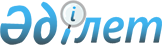 Қазақстан Республикасы Үкіметінің 2003 жылғы 28 сәуірдегі N 407 қаулысына толықтыру енгізу туралы
					
			Күшін жойған
			
			
		
					Қазақстан Республикасы Үкіметінің 2005 жылғы 16 қыркүйектегі N 922 Қаулысы. Күші жойылды - Қазақстан Республикасы Үкіметінің 2015 жылғы 21 ақпандағы № 85 қаулысымен      Ескерту. Күші жойылды - ҚР Үкіметінің 21.02.2015 № 85 (алғашқы ресми жарияланған күнінен бастап қолданысқа енгізіледі) қаулысымен.      Қазақстан Республикасының аумағында жануарлардың созылмалы аурулары бойынша эпизоотологиялық-эпидемиологиялық ахуалды тұрақтандыру мақсатында Қазақстан Республикасының Үкіметі  ҚАУЛЫ ЕТЕДІ: 

      1. "Ветеринария саласындағы нормативтік құқықтық кесімдерді бекіту туралы" Қазақстан Республикасы Үкіметінің 2003 жылғы 28 сәуірдегі N 407  қаулысына  (Қазақстан Республикасының ПҮКЖ-ы, 2003 ж., N 18, 185-құжат) мынадай толықтыру енгізілсін: 

      көрсетілген қаулымен бекітілген Жануарларға және адамдар денсаулығына ерекше қауіп төндіретін жануарларды, жануарлардан алынатын өнімдер мен шикізаттарды міндетті түрде алып қою және жою жүргізілетін кездегі жануарлардың ерекше қауіпті ауруларының тізбесінде: 

      бесінші абзацтағы "күйіс қайыратын ұсақ малдардың обасы" деген сөздерден кейін ", бруцеллез" деген сөзбен толықтырылсын. 

      2. Осы қаулы ресми жарияланған күнінен бастап қолданысқа енгізіледі.       Қазақстан Республикасының 

      Премьер-Министрі 
					© 2012. Қазақстан Республикасы Әділет министрлігінің «Қазақстан Республикасының Заңнама және құқықтық ақпарат институты» ШЖҚ РМК
				